Извещениео проведении запроса котировокЗаказчикКонтактная информацияПредмет договораУсловия поставки товара, выполнения работ, оказания услуг, срок и условия оплатыДополнительная информация о размещении заказаИнформация о запросе котировокДиректор КОГКУ «УГИИ»                                                                             К. В.Охорзин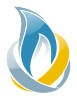 Кировское областноегосударственное казенное учреждение«Управление по газификациии инженерной инфраструктуре»Октябрьский проспект,116а,г. Киров обл., 610001ИНН 4345086310 КПП 434501001тел (8332) 54-00-77 факс (8332)54-60-85www.gas43.rue-mail: info@ gas43.ru Номер извещения: 1смр-0914Наименование запроса котировок: Выполнение работ по завершению строительства объекта газификации: : «Установка блочной газовой котельной в д. Березник Куменского района Кировской области».Наименование: Кировское областное государственное казенное учреждение "Управление по газификации и инженерной инфраструктуре" Почтовый адрес: Российская Федерация, 610001, Кировская обл, Киров г, Октябрьский проспект, 116а, - Адрес электронной почты: jur@gas43.ru Телефон: +7 (83332) 679154 Факс: +7 (83332) 540077 Контактное лицо: Лобанова Ольга ВалерьевнаПредмет договора: Выполнение работ по завершению строительства объекта газификации: :«Установка блочной газовой котельной в д. Березник Куменского района Кировской области».Начальная (максимальная) цена договора: 747 910 Российский рубль Обоснование максимальной цены договора: Согласно приложению Обоснование НМЦСведения о включенных (невключенных) в цену товаров, работ, услуг, расходах, в том числе расходах на перевозку, страхование, уплату таможенных пошлин, налогов, сборов и других обязательных платежей: В цену включены все расходы, в том числе расходы на перевозку, страхование, уплату таможенных пошлин, налогов, сборов и других обязательных платежейХарактеристики и количество поставляемого товара, объем выполняемых работ, оказываемых услуг: Объем выполняемых работ: согласно технико-экономическим показателям объекта «Установка блочной газовой котельной в д. Березник Куменского района Кировской области» и проекту договора подрядаТребования к гарантийному сроку и (или) объему предоставления гарантий качества товара, работы, услуги: Срок гарантии на выполненные работы – 2 (Два) года с момента окончания выполнения Работ по договору (подписания акта КС-11). Гарантии качества распространяются на все конструктивные элементы и работы, выполненные по договору.Место поставки товара, выполнения работ, оказания услуг: Место выполнения работ: д. Березник Куменского района Кировской области.Срок поставки товара, выполнения работ, оказания услуг: Сроки выполнения работ: 1 месяц с момента подписания договора .Срок и условия оплаты поставки товаров, выполнения работ, оказания услуг: Расчеты за выполненные работы осуществляются Инвестором в соответствии с условиями договора. Инвестор вправе при наличии денежных средств перечислить Подрядчику авансовый платеж до 30 % от цены договора. Форма оплаты – денежные средства. Оплата выполненных работ производится в течение 180 дней Инвестором в рамках договора инвестирования №___ от _________ путем перечисления денежных средств на расчетный счет Подрядчика. Основанием для оплаты являются акты выполненных работ (кс-2; кс-3),  подписанные Заказчиком и Подрядчиком, и счета /счета- фактуры, выставленные для оплаты. Окончательный расчет за выполненные работы по объекту производится при условии полного завершения строительства, включая устранение выявленных дефектов, на основании акта приемки завершенного строительством объекта системы газоснабжения, оформленного Заказчиком в установленном порядке. Источник финансирования заказа: Средства инвестораМесто подачи котировочных заявок: Российская Федерация, 610001, Кировская обл, Киров г, Октябрьский проспект, 116а, - Дата и время начала подачи котировочных заявок (время местное): 24.09.2014  08:00 Дата и время окончания подачи котировочных заявок (время местное): Место, дата и время вскрытия конвертов с заявками на участие в запросе котировок: 01.10.2014  10:00 01.10.2014   11:00 г. Киров, Октябрьский пр., 116аСрок подписания победителем договора: Не позднее 11 дней со дня подписания протокола рассмотрения и оценки котировочных заявок 